3rd, 4th 5th Grade Resource Independent Learning Calendar   Bonus: Word LadderApril. 13-17, 2020MondayTuesdayWednesdayThursdayMathPlace Value, Word Problems, Multiplication, Division, Fraction Mentoring MindsClassworksFlocabulary Mentoring MindsClassworksFlocabulary Mentoring MindsClassworksFlocabulary        Mentoring MindsClassworksFlocabularyELAReading Comprehension Strategies, Vocabulary, Grammar, Sentence Structure Mentoring MindsClassworksFlocabularyMentoring MindsClassworksFlocabularyMentoring MindsClassworksFlocabularyMentoring MindsClassworksFlocabularyApril. 20-24, 2020MondayTuesdayWednesdayThursdayThursdayMathPlace Value, Word Problems, Multiplication, Division, Fraction Mentoring MindsClassworksFlocabularyMentoring MindsClassworksFlocabularyMentoring MindsClassworksFlocabularyMentoring MindsClassworksFlocabularyMentoring MindsClassworksFlocabularyELAReading Comprehension Strategies, Vocabulary, Grammar, Sentence Structure  Mentoring MindsClassworksFlocabularyMentoring MindsClassworksFlocabularyMentoring MindsClassworksFlocabularyMentoring MindsClassworksFlocabularyMentoring MindsClassworksFlocabularyNo Bonus WordsNo Bonus WordsNo Bonus WordsNo Bonus WordsNo Bonus WordsNo Bonus WordsApril. 27-May 1, 2020MondayTuesdayWednesdayWednesdayThursdayMathPlace Value, Word Problems, Multiplication, Division, Fraction Mentoring MindsClassworksFlocabularyMentoring MindsClassworksFlocabularyMentoring MindsClassworksFlocabularyMentoring MindsClassworksFlocabularyMentoring MindsClassworksFlocabularyELAReading Comprehension Strategies, Vocabulary, Grammar, Sentence Structure  Mentoring MindsClassworksFlocabularyMentoring MindsClassworksFlocabularyMentoring MindsClassworksFlocabularyMentoring MindsClassworksFlocabularyMentoring MindsClassworksFlocabularyMay 4-8, 2020MondayTuesdayWednesdayThursdayAll Subjects.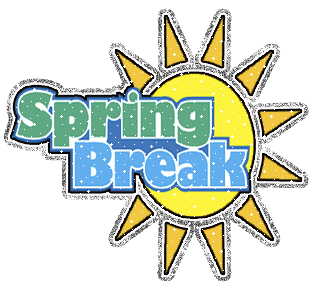 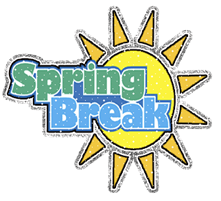 